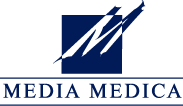 Вес................................................................................... Гликированный гемоглобин......................................... Дата измерения............................................................ Комментарии: ................................................................................. ................................................................................. ................................................................................................................................................................................ ................................................................................. ................................................................................................................................................................................... ................................................................................. ................................................................................................................................................................................... ................................................................................. ................................................................................................................................................................................... ................................................................................. .......................................................................Материал принадлежит ООО "ММА"МедиаМедика", любое копирование и использование в коммерческих целях запрещено.ДатаДень неделиГлюкоза кровиммоль/литрГлюкоза кровиммоль/литрДавление, мм.рт.ст.Сахароснижающая терапияСахароснижающая терапияСахароснижающая терапияКоличество ХЕПродукт/ блюдоФизическая активность и другие комментарииДатаДень неделиПеред едойПосле еды   (через 2 часа)Давление, мм.рт.ст.Доза базального инсулина, ЕдДоза короткого инсулина, ЕдТаблетированные препаратыКоличество ХЕПродукт/ блюдоФизическая активность и другие комментарииПонедельникЗавтрак ПонедельникПерекусПонедельникОбед ПонедельникПерекус ПонедельникУжин Вторник Завтрак Вторник ПерекусВторник Обед Вторник Перекус Вторник Ужин Среда Завтрак Среда ПерекусСреда Обед Среда Перекус Среда Ужин Четверг Завтрак Четверг ПерекусЧетверг Обед Четверг Перекус Четверг Ужин Пятница Завтрак Пятница ПерекусПятница Обед Пятница Перекус Пятница Ужин Суббота Завтрак Суббота ПерекусСуббота Обед Суббота Перекус Суббота Ужин Воскресенье Завтрак Воскресенье ПерекусВоскресенье Обед Воскресенье Перекус Воскресенье Ужин 